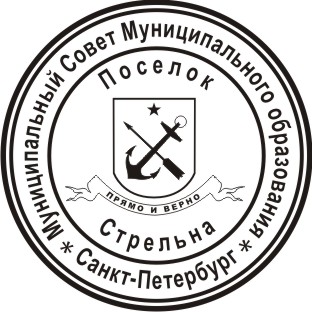 МУНИЦИПАЛЬНЫЙ СОВЕТ ВНУТРИГОРОДСКОГО МУНИЦИПАЛЬНОГО ОБРАЗОВАНИЯ ГОРОДА ФЕДЕРАЛЬНОГО ЗНАЧЕНИЯ САНКТ-ПЕТЕРБУРГА ПОСЕЛОК СТРЕЛЬНА VI СОЗЫВАРЕШЕНИЕ от 14 марта  2023 года                                                                                                          № 12О внесении изменений в решение МС МО пос. Стрельна от 06.12.2022 № 50 «О внесении изменений в решение МС МО пос. Стрельна от 17.08.2022 № 29 «Об утверждении «Положения о порядке реализации инициативных проектов по решению вопросов местного значения на территории внутригородского муниципального образования города федерального значения Санкт-Петербурга поселок Стрельна»В соответствии с Федеральным законом от 06.10.2003 № 131-ФЗ «Об общих принципах организации местного самоуправления в Российской Федерации», Уставом внутригородского муниципального образования города федерального значения Санкт-Петербурга поселок Стрельна
МУНИЦИПАЛЬНЫЙ СОВЕТРЕШИЛ:Внести в решение МС МО пос. Стрельна от 06.12.2022 № 50 «О внесении изменений в решение МС МО пос. Стрельна от 17.08.2022 № 29 «Об утверждении «Положения о порядке реализации инициативных проектов по решению вопросов местного значения на территории внутригородского муниципального образования города федерального значения Санкт-Петербурга поселок Стрельна» (далее – Решение № 50) следующие изменения и дополнения:1.1. Приложение к Решению № 50 исключить.2. Контроль за исполнением настоящего решения возложить на Главу муниципального образования, исполняющего полномочия председателя Муниципального Совета Беленкова В.Н.3. Настоящее решение вступает в силу  с момента  официального опубликования (обнародования).Глава Муниципального образования,исполняющий полномочия председателя  Муниципального Совета                                                                                           В.Н. Беленков